ЛМастер – класс «Логопедические пятиминутки»                                                                                  Выполнила:                                                                                                                         Майорова А.М., учитель - логопед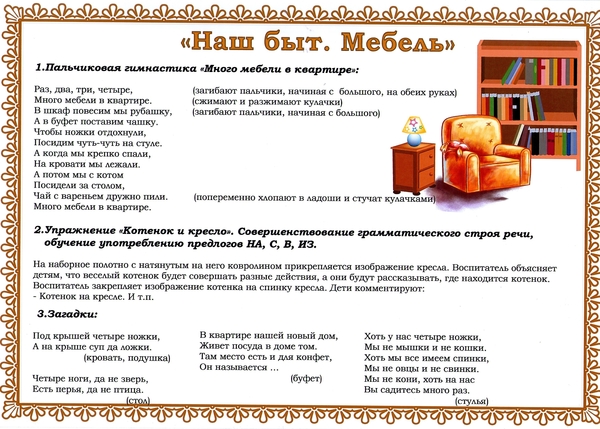 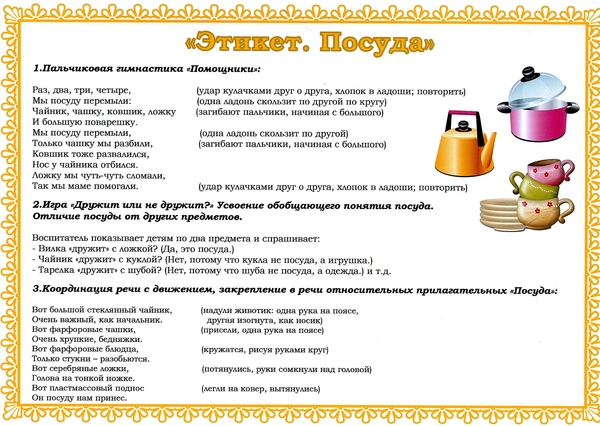 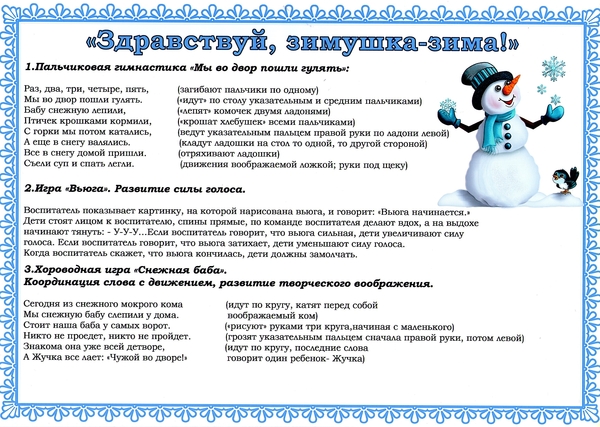 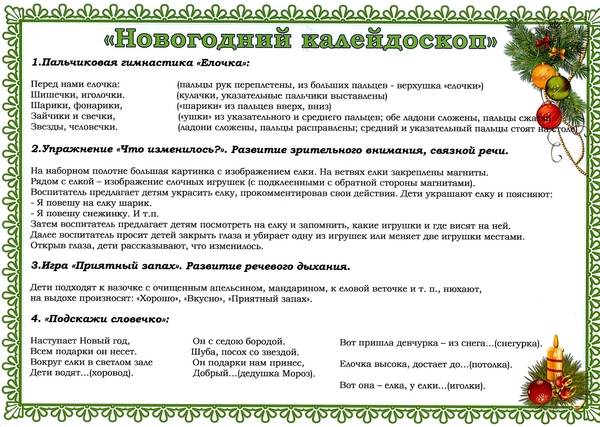 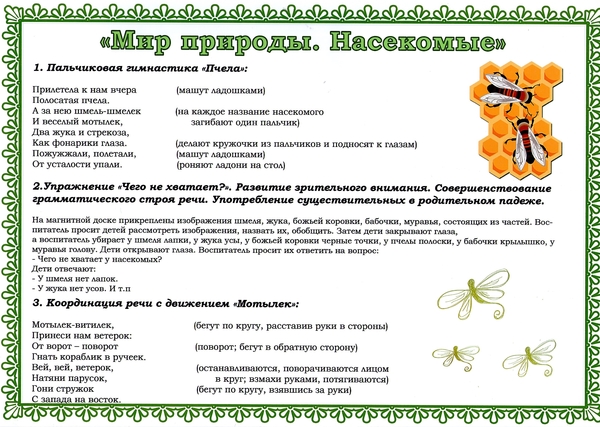 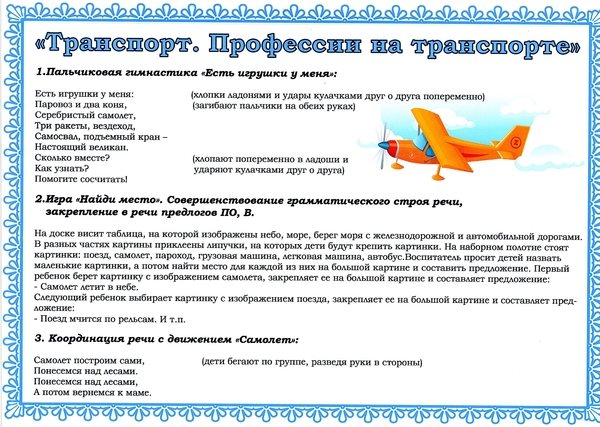 